CEVAPLAR: 1-B    2-D    3-A    4-A    5-A    6-E    7-B    8-E    9-E    10-D    
Soru 1Aşağıdaki tepkime türlerinden hangisi hem yanma hem de indirgenme - yükseltgenme reaksiyon türlerini aynı anda içerir?A) 
B) 
C) 
D) 
E) 

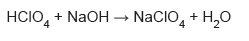 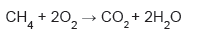 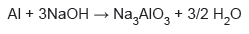 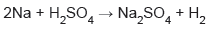 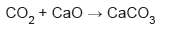 Soru 2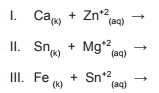 Yukarıdaki tepkimelerden hangileri kendiliğinden gerçekleşir? 
(Yükseltgenme eğilimleri: Ca > Mg > Zn > Fe > Sn )A) Yalnız I
B) Yalnız III
C) II ve III 
D) I ve III
E)  I, II ve III

Soru 3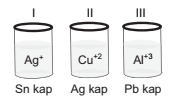 Yukarıdaki metal kapların hangilerinde içerisine konulan çözelti saklanamaz? 
(Yükseltgenme eğilimleri: Al > Sn > Pb > Cu > Ag )A) Yalnız I 
B) Yalnız II 
C) Yalnız III
D)  I ve II 
E) I ve III

Soru 4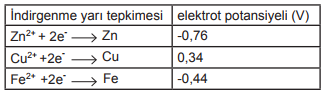 Yukarıda indirgenme yarı tepkimeleri ve potansiyelleri verilmiştir.Buna göre;I.   Zn(k) + Cu2+  → Zn2+ + Cu(k)
II.  Cu(k) + Fe2+ → Cu2+ + Fe(k)
III. Fe(k) + Zn2+ → Fe2+ + Zn(k)tepkimelerinden hangileri yazıldığı yönde istemlidir?A) Yalnız I.
B) Yalnız II.
C) I ve II.
D) II ve III.
E) I, II ve III.

Soru 5X metali Y2+ çözeltisine batırıldığında, X(k) + Y2+(suda) → X2+(suda) + Y(k)tepkimesi kendiliğinden gerçekleşiyor.Buna göre; I. Tepkime potansiyeli sıfırdan büyüktür.II. X'in indirgenme potansiyeli Y'nin indirgenme potansiyelinden büyüktür.III. Tepkimede X indirgenmiş, Y2+ yükseltgenmiştir.ifadelerinden hangileri doğrudur? A) Yalnız I
B) Yalnız II 
C) I ve II 
D) II ve III
E) I, II ve III

Soru 6Bir ZnSO4 çözeltisinden 0,379 g çinkonun(Zn) elektrolitik olarak biriktirilmesi için 25 dakika süreyle 0,750 A'lik bir akım geçiriliyor.Buna göre çinkonun(Zn) mol kütlesi kaçtır? (1 mol elektron = 96500 C)A) 12
B) 27
C) 40
D) 56
E) 65

Soru 7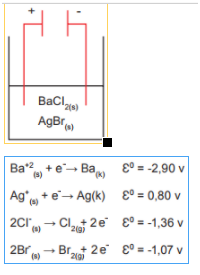 Şekildeki elektroliz kabındaki eriyikler elektroliz edildiğinde katotta ve anotta öncelikle sırasıyla hangi elementler toplanır? A)  Ba — Br2 
B)  Ag — Br2
C)  Ba —  Cl2
D)  Ag —  Cl2
E)  Ba —  Ag

Soru 8Lityum iyon pilleri ile ilgili; I. Kullanım ömürleri üretim tarihinden itibaren başlar.II. Cep telefonlarında ve bilgisayarlarda kullanılır.III. Diğer pillere oranla çok daha hafiftir.yargılarından hangileri doğrudur?A) Yalnız I 
B) Yalnız II 
C) Yalnız III 
D)  I ve III 
E) I, II ve III

Soru 9I. Dizüstü BilgisayarII. Cep TelefonuIII. Hesap MakinesiYukarıda verilenlerden hangilerinde güç kaynağı olarak lityum - iyon pilleri kullanılır?A) Yalnız I 
B) Yalnız II
C)  I ve III 
D) II ve III
E) I, II ve III

Soru 10Bir galvanik hücre ile elektrolitik hücre hakkında aşağıdaki bilgiler veriliyor.I. Galvanik hücreler endotermik olaylardır.II. Elektrolitik hücreler endotermik olaylardır.III. Galvanik hücredeki olaylar istemlidir.IV. Elektrolitik hücre olayları istemsizdir.V. Her ikisi de redoks tepkimesidir.VI. Her ikisinde de anotta yükseltgenme, katotta indirgenme olur.Buna göre yargılarından kaç tanesi doğrudur?A) 2
B) 3
C) 4
D) 5
E) 6

